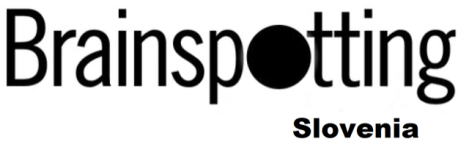  Prijavnica na webinar DISOCIACIJA V PSIHOTERAPIJI četrtek, 7.2.2019Mario C. Salvador Ime in priimek:_____________________________________________________________Email:_____________________________________________________________Podatki za izdajo računa:_________________________________________________________________________________________________________________________________________________________________________________________________________________________________________________________________________________________________________________